 MODÈLE DE DEVIS DE TOITURE 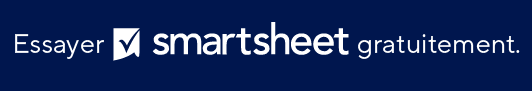 Nom de l’entrepriseDEVIS DE TOITUREDEVIS DE TOITUREDEVIS DE TOITUREDEVIS DE TOITUREDEVIS DE TOITUREDEVIS DE TOITUREDEVIS DE TOITUREDEVIS DE TOITUREDEVIS DE TOITUREDEVIS DE TOITUREDEVIS DE TOITUREDEVIS DE TOITUREDEVIS DE TOITUREDEVIS DE TOITUREDEVIS DE TOITUREDEVIS DE TOITUREDEVIS DE TOITUREDEVIS DE TOITUREDEVIS DE TOITUREDEVIS DE TOITUREDEVIS DE TOITUREDEVIS DE TOITUREDEVIS DE TOITUREDEVIS DE TOITURE123 rue adresse de l’entrepriseDEVIS DE TOITUREDEVIS DE TOITUREDEVIS DE TOITUREDEVIS DE TOITUREDEVIS DE TOITUREDEVIS DE TOITUREDEVIS DE TOITUREDEVIS DE TOITUREDEVIS DE TOITUREDEVIS DE TOITUREDEVIS DE TOITUREDEVIS DE TOITUREDEVIS DE TOITUREDEVIS DE TOITUREDEVIS DE TOITUREDEVIS DE TOITUREDEVIS DE TOITUREDEVIS DE TOITUREDEVIS DE TOITUREDEVIS DE TOITUREDEVIS DE TOITUREDEVIS DE TOITUREDEVIS DE TOITUREDEVIS DE TOITUREQuatrième étage, bureau 412NOM DU POSTENOM DU POSTENOM DU POSTENOM DU POSTENOM DU POSTENOM DU POSTENOM DU POSTEDEVIS PRÉPARÉ PARDEVIS PRÉPARÉ PARDEVIS PRÉPARÉ PARDEVIS PRÉPARÉ PARDEVIS PRÉPARÉ PARDEVIS PRÉPARÉ PARDEVIS PRÉPARÉ PARDEVIS PRÉPARÉ PARNUMÉRO DE LICENCE D’ENTREPRENEURNUMÉRO DE LICENCE D’ENTREPRENEURNUMÉRO DE LICENCE D’ENTREPRENEURNUMÉRO DE DEVISNUMÉRO DE DEVISNUMÉRO DE DEVISNUMÉRO DE DEVISNUMÉRO DE DEVISNUMÉRO DE DEVISVille de l’entreprise, NY 11101321-654-9870DATE DU DEVISDATE DU DEVISDATE DU DEVISDATE DU DEVISDATE DU DEVISDATE DU DEVISDATE DU DEVISDATE DE DÉBUT ESTIMÉEDATE DE DÉBUT ESTIMÉEDATE DE DÉBUT ESTIMÉEDATE DE DÉBUT ESTIMÉEDATE DE DÉBUT ESTIMÉEDATE DE DÉBUT ESTIMÉEDATE DE DÉBUT ESTIMÉEDATE DE DÉBUT ESTIMÉEDATE DE FIN ESTIMÉEDATE DE FIN ESTIMÉEDATE DE FIN ESTIMÉEDEVIS VALIDE JUSQU’AUDEVIS VALIDE JUSQU’AUDEVIS VALIDE JUSQU’AUDEVIS VALIDE JUSQU’AUDEVIS VALIDE JUSQU’AUDEVIS VALIDE JUSQU’AUemail@address.comsiteweb.com STATUT ET DÉTAILS DU TRAVAILSTATUT ET DÉTAILS DU TRAVAILSTATUT ET DÉTAILS DU TRAVAILSTATUT ET DÉTAILS DU TRAVAILSTATUT ET DÉTAILS DU TRAVAILSTATUT ET DÉTAILS DU TRAVAILSTATUT ET DÉTAILS DU TRAVAILSTATUT ET DÉTAILS DU TRAVAILSTATUT ET DÉTAILS DU TRAVAILSTATUT ET DÉTAILS DU TRAVAILMATÉRIELMATÉRIELNOM DU CLIENTDétails sur le drainage et les fuitesDétails sur le drainage et les fuitesDétails sur le drainage et les fuitesDESCRIPTION DU MATÉRIELDESCRIPTION DU MATÉRIELDESCRIPTION DU MATÉRIELQTÉQTÉCOÛTCOÛTMONTANTMONTANTDétails sur le drainage et les fuitesDétails sur le drainage et les fuitesDétails sur le drainage et les fuitesADRESSE DE FACTURATION DU CLIENTDétails sur le drainage et les fuitesDétails sur le drainage et les fuitesDétails sur le drainage et les fuitesDate de l’inspectionDate de l’inspectionAnnée d’installationAnnée d’installationAnnée d’installationAnnée d’installationTaille du toitTaille du toitTaille du toitHauteur du toitHauteur du toitForme du toitN° des couchesN° des couchesN° des couchesSurface du toitSurface du toitMembrane de toitMembrane de toitMembrane de toitMembrane de toitPontPontPontÉquipement de CVC.Équipement de CVC.Autre équipement.LucarnesLucarnesLucarnesTÉLÉPHONE DU CLIENTBARDEAUXBARDEAUXBARDEAUXBARDEAUXBARDEAUXBARDEAUXBARDEAUXBARDEAUXBARDEAUXBARDEAUXEMAIL DU CLIENTBARDEAUXBARDEAUXBARDEAUXBARDEAUXBARDEAUXBARDEAUXBARDEAUXBARDEAUXBARDEAUXBARDEAUXNB D'HEURES MATÉRIEL TOTALNB D'HEURES MATÉRIEL TOTALNB D'HEURES MATÉRIEL TOTALNB D'HEURES MATÉRIEL TOTALADRESSE DU TRAVAILSOUS-COUCHE/
INTERCALATIONSOUS-COUCHE/
INTERCALATIONSOUS-COUCHE/
INTERCALATIONSOUS-COUCHE/
INTERCALATIONSOUS-COUCHE/
INTERCALATIONMAIN-D’ŒUVREMAIN-D’ŒUVREMAIN-D’ŒUVRESOUS-COUCHE/
INTERCALATIONSOUS-COUCHE/
INTERCALATIONSOUS-COUCHE/
INTERCALATIONSOUS-COUCHE/
INTERCALATIONSOUS-COUCHE/
INTERCALATIONDESCRIPTION DE LA MAIN-D’ŒUVREDESCRIPTION DE LA MAIN-D’ŒUVREDESCRIPTION DE LA MAIN-D’ŒUVREHEURESHEURESTARIFTARIFMONTANTMONTANTSOUS-COUCHE/
INTERCALATIONSOUS-COUCHE/
INTERCALATIONSOUS-COUCHE/
INTERCALATIONSOUS-COUCHE/
INTERCALATIONSOUS-COUCHE/
INTERCALATIONCLIGNOTANTCLIGNOTANTCLIGNOTANTCLIGNOTANTCLIGNOTANTCLIGNOTANTCLIGNOTANTCLIGNOTANTCLIGNOTANTCLIGNOTANTAutres commentairesCLIGNOTANTCLIGNOTANTCLIGNOTANTCLIGNOTANTCLIGNOTANTINSTALLATIONINSTALLATIONINSTALLATIONINSTALLATIONINSTALLATIONINSTALLATIONINSTALLATIONINSTALLATIONINSTALLATIONINSTALLATIONINSTALLATIONINSTALLATIONINSTALLATIONINSTALLATIONINSTALLATIONEXCLUSIONS/
ADDITIONSEXCLUSIONS/
ADDITIONSEXCLUSIONS/
ADDITIONSEXCLUSIONS/
ADDITIONSEXCLUSIONS/
ADDITIONSEXCLUSIONS/
ADDITIONSEXCLUSIONS/
ADDITIONSEXCLUSIONS/
ADDITIONSEXCLUSIONS/
ADDITIONSEXCLUSIONS/
ADDITIONSEXCLUSIONS/
ADDITIONSEXCLUSIONS/
ADDITIONSEXCLUSIONS/
ADDITIONSEXCLUSIONS/
ADDITIONSEXCLUSIONS/
ADDITIONSNB D'HEURES TOTAL DE LA MAIN-D'ŒUVRENB D'HEURES TOTAL DE LA MAIN-D'ŒUVRENB D'HEURES TOTAL DE LA MAIN-D'ŒUVRENB D'HEURES TOTAL DE LA MAIN-D'ŒUVRESIGNATURE AUTORISÉESIGNATURE AUTORISÉESIGNATURE AUTORISÉESIGNATURE AUTORISÉEDATEDATEDEVIS TOTALDEVIS TOTALDEVIS TOTALDEVIS TOTALEXCLUSION DE RESPONSABILITÉTous les articles, modèles ou informations proposés par Smartsheet sur le site web sont fournis à titre de référence uniquement. Bien que nous nous efforcions de maintenir les informations à jour et exactes, nous ne faisons aucune déclaration, ni n’offrons aucune garantie, de quelque nature que ce soit, expresse ou implicite, quant à l’exhaustivité, l’exactitude, la fiabilité, la pertinence ou la disponibilité du site web, ou des informations, articles, modèles ou graphiques liés, contenus sur le site. Toute la confiance que vous accordez à ces informations relève de votre propre responsabilité, à vos propres risques.